South SudanSouth SudanSouth SudanSouth SudanJuly 2027July 2027July 2027July 2027SundayMondayTuesdayWednesdayThursdayFridaySaturday12345678910Mother’s DayIndependence Day111213141516171819202122232425262728293031Martyrs DayNOTES: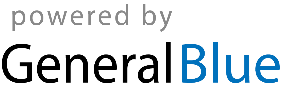 